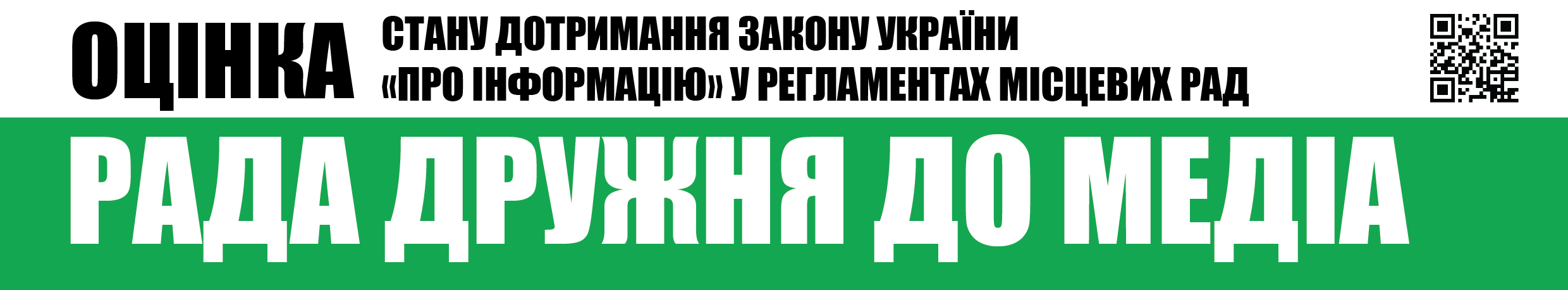 Вих.№19 від 5.10.2017Шановні депутати Дніпровської міської ради,Громадська організація «Інститут масової інформації», як провідна українська медіа-організація, місією якої є діяти в авангарді захисників свободи слова з метою розвитку громадянсько-активного суспільства та суспільно-відповідальної журналістики, забезпечувати підвищення медіа-грамотності населення заради успішного сталого розвитку України на засадах європейських цінностей, проаналізувавши Регламент Дніпровської міської ради та порядок реалізації доступу журналістів до засідань ради, визначив відсутність прямих порушень вимог чинного законодавства України з приводу гласності та відкритості органів місцевого самоврядування та забезпечення прав журналістів та представників засобів масової інформації.Відповідно до статті 3 Регламенту Дніпропетровської міської ради VII скликання, пленарні засідання сесій ради є відкритими і гласними.Відкритість засідань реалізується шляхом вільного доступу представників засобів масової інформації, а також присутності запрошених осіб, почесних гостей і членів територіальної громади міста Дніпро у встановленому Регламентом порядку.Можливість бути присутніми реалізується шляхом реєстрації, що проводиться безпосередньо перед початком засідання за пред’явленням документа, що посвідчує особу. Кількість присутніх обмежується наявною кількістю сидячих місць у відповідному секторі сесійної зали.Гласність у роботі ради також забезпечується шляхом проведення громадянами України та представниками засобів масової інформації фото і кінозйомки, відео, звукозапису, а також за рішенням ради може здійснюватися відео та аудіотрансляція засідань через інтернет, радіо, телебачення тощо.Бажаємо і надалі, у повній мірі та без виключень, дотримуватися прав журналістів та представників засобів масової інформації та реалізовувати максимальну відкритість та гласність роботи ради.З повагою,Виконавча директоркаГО «Інститут масової інформації»                                                                                         Оксана Романюк